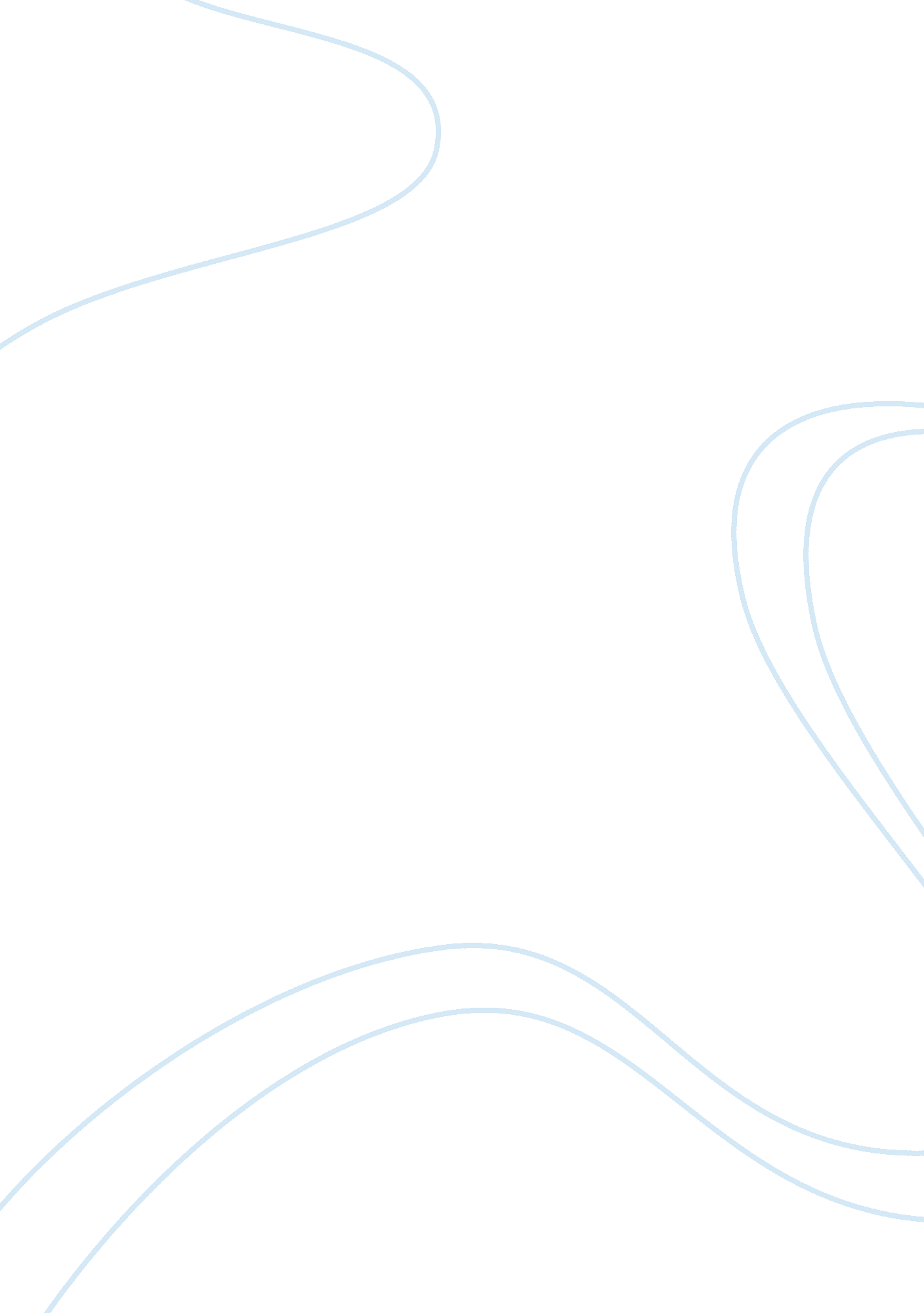 Unethical behaviorBusiness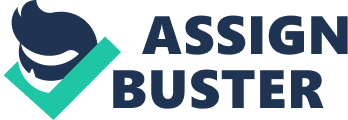 Unethical Behavior Unethical Behavior According to Jackson , JPMorgan chase & Co is the leading financial company in the United States which provides the leading financial services with the latest show of unethical and immoral behaviors. According to the latest news from the internet, JPMorgan is the latest show of unethical behaviors practiced by the workers within the company. The organization is lacking good management teams to operate under JPMorgan chase & Co. 
Nevertheless, there is a problem of poor planning strategies which contributes to poor planning of work by the management from the top leaders to bottom. The organization should outline some strategic goals and objectives in the company for the help of proper management. Again, the management team should formulate roles and responsibilities accompanied by ethical behaviors in the company (Jackson, 2011). The roles and responsibilities will reduce unethical and moral behavior practiced by the employees and other teams in the company. 
Currently, the JPMorgan & company are bearing largest history issues of fraud in the civil society. The company is in a position to get in to deep matters of finding the cause and solution of unethical and immoral behavior in the business (Jackson, 2011). According to the latest news from the internet, JPMorgan is the latest show of unethical behaviors practiced by the workers within the company. In order to do away with the bad issues, the company has paid the security investigations from the business traders to settle down the problem of the frauds in relation to unethical behaviors. 
References 
Bryan Cain-Jackson (2011). Unethical Behavior. A Journal of JPMorgans Latest Show of Unethical Behavior, Wednesday July 13, 2011 Retrieved from http://technorati. com/business/finance/article/jpmorgans-latest-show-of-unethical-behavior/ 